ПРИКАЗ № 176-ВИНа основании поступивших заявлений и документов в соответствии с п. 9.2.11 Устава Ассоциации СРО «Нефтегазизыскания-Альянс», п. 3.7 Положения о реестре членов Ассоциации СРО «Нефтегазизыскания-Альянс»:ПРИКАЗЫВАЮВнести в реестр членов Ассоциации в отношении ООО «ЛУКОЙЛ-Энергоинжиниринг» (ИНН 6163095955), номер в реестре членов Ассоциации - 112:Внести в реестр членов Ассоциации в отношении ООО «СтройТехЭксперт» (ИНН 5504236460), номер в реестре членов Ассоциации - 258:Генеральный директор                                                                                                   А.А. Ходус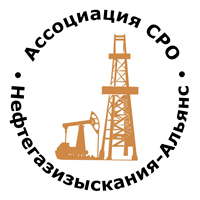 Ассоциация саморегулируемая организация«Объединение изыскателей для проектирования и строительства объектов топливно-энергетического комплекса«Нефтегазизыскания-Альянс»Об изменении сведений, содержащихся в реестре членов21.05.2021 г.Категория сведенийСведенияФамилия, имя, отчество лица, осуществляющего функции единоличного исполнительного органа юридического лица и (или) руководителя коллегиального исполнительного органа юридического лицаГенеральный директор Михайлов Дмитрий АлександровичКатегория сведенийСведенияМесто нахождения юридического лица и его адрес644070, г. Омск ул. Богдана Хмельницкого, д. 44, кв. 203